Конспект занятия по трудовой деятельности «Трудовой десант»Задачи:обучать навыкам трудовой деятельности (уметь поливать, рыхлить землю);воспитывать ценностное отношение к труду:формировать бережное и заботливое отношение к растениям;воспитывать доброжелательные взаимоотношения между детьми.Предварительная работа: беседа о том, что необходимо растениям для роста и развития(полив, рыхление, прополка); рассматривание предметов для труда, уточнение правил обращения с ними; рассматривание иллюстраций растений; чтение худ. литературы.На прогулке по участку наметили план трудовых действий: уборка мусора ; уход за растениями.Определили с детьми последовательность трудовых действий : сначала полить, потом взрыхлить, присыпать землю около корней, прополоть.Воспитатель напоминает детям, как правильно и безопасно это делать.Совместно распределили трудовые поручения. Дети разбились на группы. Одна группа поливает цветы, другая проводит "сухой" полив, используя грабли, рыхлят землю. Третья группа занимается прополкой клумб от сорняков, четвёртая - аккуратно убирает с растений и клумб пожелтевшие листья, мусор.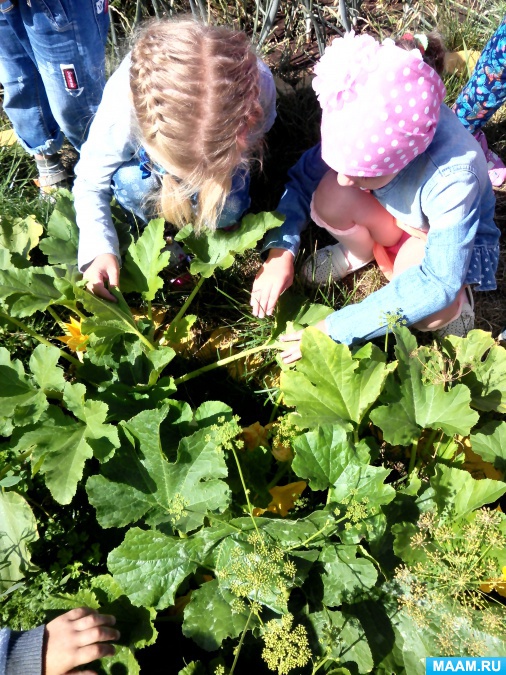 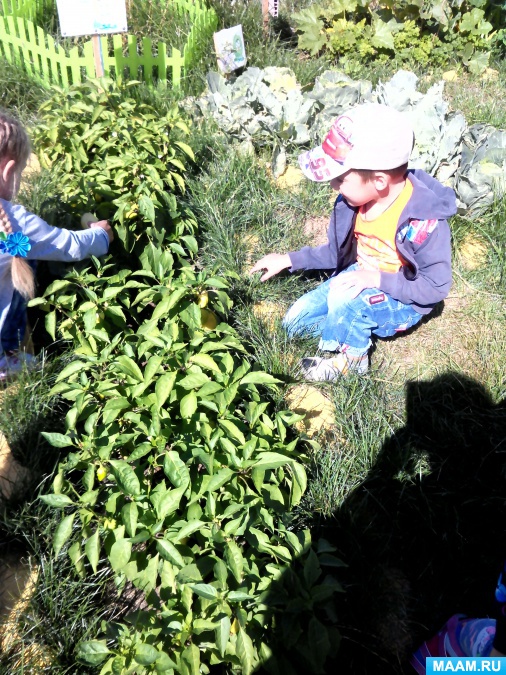 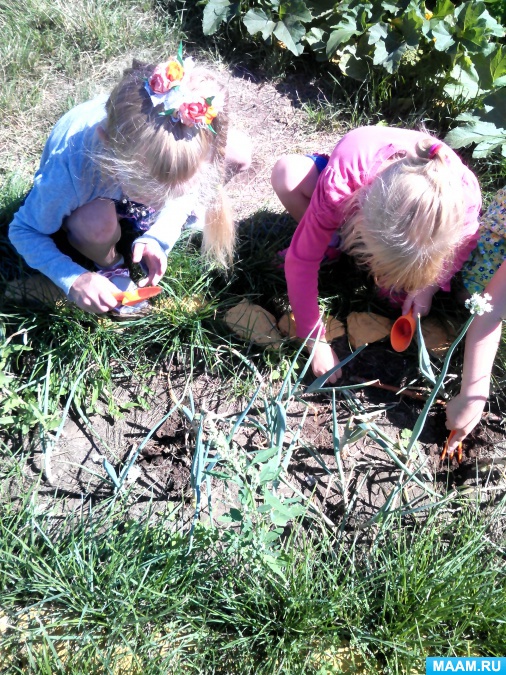 В конце трудовой акции навели порядок, собрали инвентарь, мусор.После завершения работы прошли и посмотрели, как стало красиво!В заключении поблагодарила детей за труд.Обсудили результаты и сделали фото!